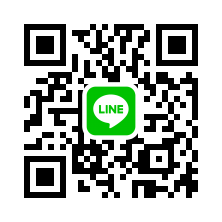 LINEを使って利用する人へ右のQRコード（二次元コード）を読み取って、友だち登録をして使用して下さい。※昨年度登録した人は、新たに登録をしなくても継続して相談できます。パソコンで利用する人へ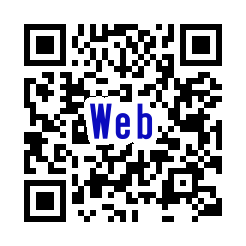 スマートフォンを持っていない人や、スマートフォンでLINEを使っていない人は、http://bit.ly/33UWCwX（エル・ワイ）　を入力するか、ＱＲコードを読み取ることができる場合は、右のコードを読み取り、登録をして下さい。